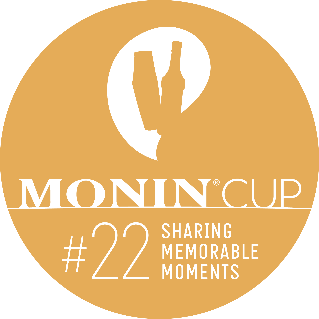 MONIN CUP LIETUVA 2022 REGISTRACIJOS FORMADalyvio kontaktaiVardas:Pavardė:Gimimo data:Mob. numeris:El. paštas:Socialiniai tinklai:Kurį barą atstovaujate:Kokteilio aprašymasNaudojamas MONIN produktas:Kokteilio pavadinimas:Kokteilio ingredientai:Primename, kad recepte naudokite ne mažiau kaip 10 ml MONIN produkto (-ų).Klausimai? Reikia konsultacijos? Kreipkitės!Petras Keblas +370 612 76 180, petras.keblas@sangaida.ltNrProduktasBrendasml12345…